Implementing Ci3T Models								     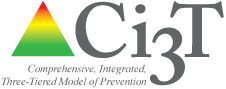 Ci3T Leadership Team: IMplementation Agenda<Date><TIME> (2 HR)
Presenter: Session 4: Supporting Student Success Across the Tiers 
This session is available for members of Ci3T Leadership Teams.AgendaWelcomeA truly comprehensive and integrated three-tiered model of prevention across academic, behavioral, and social skill domains of learningLesson planning for an integrated approach at Tier 1Storytelling: How have schools fully integrated data-informed decisions across the tiers?Wrapping up and Moving ForwardSESSION DESCRIPTIONIn this session, participants will deepen their knowledge of Ci3T implementation. Specifically, team members will examine their Ci3T Implementation Manuals for explicit integration of academic, behavior, and social skill learning domains. They will practice integrated lesson planning to identify how behavioral expectations and social skills can be embedded into academic instruction.  Presenters will share examples of how schools have integrated the three learning domains across the three tiers of support. LEARNING OBJECTIVESEnhance integration of academic, behavioral, and social skills instruction by learning to create/ adapt lesson plans that address all three domains and embed strategies to academic, behavioral, and social skill instruction in an integrated fashion for highly engaging lessons in alignment with the College and Career Ready Standards.Identify the connections between tiers of interventions across academic, behavioral, and social skills learning domains in an integrated fashion. Future Professional learning Opportunties: please visit ci3t.org for inFOrmation and resources on this topic. DateTimeLocationTopicPlanning for the Year Ahead